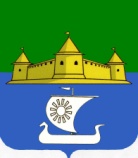 МУНИЦИПАЛЬНОЕ ОБРАЗОВАНИЕ«МОРОЗОВСКОЕ ГОРОДСКОЕ ПОСЕЛЕНИЕ  ВСЕВОЛОЖСКОГО МУНИЦИПАЛЬНОГО РАЙОНА ЛЕНИНГРАДСКОЙ ОБЛАСТИ»СОВЕТ ДЕПУТАТОВП О С Т А Н О В Л Е Н И Еот 18 июня 2015 года № 21	В соответствии с Федеральным законом от 06.10.2003 № 131-ФЗ «Об общих принципах организации местного самоуправления в Российской Федерации», Областным законом Ленинградской области от 12.05.2015 г. № 42-оз «О содействии развитию иных форм местного самоуправления на части территорий населенных пунктов Ленинградской области, являющихся административными центрами поселений», в целях установления порядка организации территориального общественного самоуправления на территории административного центра муниципального образования, Совет депутатовПОСТАНОВЛЯЕТ:	1. Утвердить Положение «Об организации деятельности на территории городского поселка имени Морозова, являющегося административным центром муниципального образования «Морозовское городское поселение Всеволожского муниципального района Ленинградской области», общественных советов», согласно приложению №1 к настоящему постановлению.	2. Администрации муниципального образования «Морозовское городское поселение Всеволожского муниципального района Ленинградской области» предусмотреть в бюджете муниципального образования «Морозовское городское поселение Всеволожского муниципального района Ленинградской области» на 2016 и плановый период 2017, 2018 года наличие денежных средств в местном бюджете на софинансирование адресных программ развития части территорий поселения в размере не менее 5 % от суммы средств, выделяемых Правительством Ленинградской области для решения вопросов местного значения в населенных пунктах муниципального образования «Морозовское городское поселение Всеволожского муниципального района Ленинградской области».3. Определить уполномоченным органом муниципального образования «Морозовское городское поселение Всеволожского муниципального района Ленинградской области» по осуществлению на части территории поселения отдельных функций администрации поселения администрацию муниципального образования «Морозовское городское поселение Всеволожского муниципального района Ленинградской области».	4. Разместить настоящее постановление на официальном сайте муниципального образования www.adminmgp.ru.	5.   Опубликовать настоящее постановление в газете «Ладожские новости». 	6.   Настоящее постановление вступает в силу с момента его официального опубликования.	7. Контроль исполнения настоящего постановления возложить на постоянно действующую комиссию Совета депутатов муниципального образования «Морозовское городское поселение Всеволожского муниципального района Ленинградской области» по законности, правопорядку, гласности и вопросам местного самоуправления. Глава муниципального образования					       Ю.И. КомаровПриложение № 1к постановлению Совета депутатов МО «Морозовское городское поселение»от 18 июня 2015 года № 21ПОЛОЖЕНИЕОб организации деятельности на территории городского поселка им. Морозова, являющегося административным центром муниципального образования «Морозовское городское поселение Всеволожского муниципального района Ленинградской области», общественных советов1. Общие положения 	1.1. Настоящее Положение «Об организации деятельности на территории городского поселка имени Морозова, являющегося административным центром муниципального образования «Морозовское городское поселение Всеволожского муниципального района Ленинградской области», общественных советов» разработано на основании Федерального закона от 06.10.2003 №131-ФЗ «Об общих принципах организации местного самоуправления в Российской Федерации», Областного закона Ленинградской области от 12.05.2015 г. № 42-оз «О содействии развитию иных форм местного самоуправления на части территорий населенных пунктов Ленинградской области, являющихся административными центрами поселений», в целях установления порядка организации территориального общественного самоуправления на территории административного центра муниципального образования.1.2. В целях реализации настоящего Положения используются следующие основные термины и понятия:	административный центр - населенный пункт, установленный областным законом от 15 июня 2010 года № 32-оз «Об административно-территориальном устройстве Ленинградской области и порядке его изменения» как место нахождения представительного органа муниципального образования;	часть территории административного центра (часть территории) - часть территории населенного пункта, являющегося административным центром, на которой осуществляется иная форма местного самоуправления;	В административных центрах с численностью населения более 9000 человек общественный совет избирается (формируется) на части территории с численностью населения от 3000 до 5000 человек, имеющей застройку малоэтажными и многоэтажными жилыми домами.	иная форма местного самоуправления - осуществление гражданами местного самоуправления через общественные советы;	общественный совет - представители населения, избранные на собрании (конференции) жителей части территории административного центра, либо делегированные (избранные) представители территориального общественного самоуправления, совета дома, уличных или домовых комитетов жилых домов, расположенных на части территории административного центра;	совет дома - представители жителей многоквартирного жилого дома, расположенного на части территории административного центра;	уличный комитет - представители жителей многоквартирных жилых домов и(или) индивидуальных жилых домов, расположенных в границах улицы части территории административного центра;	домовый комитет - представители жителей многоквартирных жилых домов жилого микрорайона, расположенных на части территории административного центра;	председатель - лицо, избранное из числа членов общественного совета;1.2. Общественный совет является коллегиальным органом, представляет интересы населения, имеет право принимать от его имени решения, носящие рекомендательных характер. 1.3. В своей деятельности Общественные советы руководствуется Федеральными законами, законами Ленинградской области, Уставом муниципального образования «Морозовское городское поселение Всеволожского муниципального района Ленинградской области», муниципальными правовыми актами органов местного самоуправления муниципального образования «Морозовское городское поселение Всеволожского муниципального района Ленинградской области»,  настоящим Положением.1.4.	Общественный совет работает на общественных началах и не является юридическим лицом, осуществляет самостоятельное делопроизводство.2. Основные задачи деятельности Общественного совета2.1. Основными задачами деятельности Общественного совета, как иных форм непосредственного осуществления населением местного самоуправления является:- содействие социально-экономическому и культурному развитию территорий административного центра муниципального образования;		- содействие по формированию здорового образа жизни;		- социальная поддержка населения;		- оказание содействия органам местного самоуправления в решении вопросов местного значения на части территории поселения.3. Полномочия Общественного советаПри осуществлении своей деятельности Общественный совет обладают следующими полномочиями:	3.1. в сфере взаимодействия с органами местного самоуправления, государственными органами, предприятиями и организациями:3.1.1. представляют интересы населения, проживающего на территории осуществления деятельности Общественного совета (далее-на подведомственной территории);3.1.2. доводят до сведения населения информацию об изменениях в законодательстве, муниципальных правовых актах;	3.1.3. участвуют в заседаниях органов местного самоуправления муниципального образования «Морозовское городское поселение Всеволожского муниципального района Ленинградской области» по рассмотрению предложений, внесенных Общественным советом;3.1.4. содействуют реализации муниципальных правовых актов органов местного самоуправления муниципального образования «Морозовское городское поселение Всеволожского муниципального района Ленинградской области»;3.1.5. обеспечивают исполнение решений, принятых на собраниях (конференциях) граждан, в пределах своих полномочий;3.1.6. обращаются с письменными и устными запросами, заявлениями и документами в органы местного самоуправления, к руководителям предприятий, организаций, учреждений, от которых зависит решение того или иного вопроса, затрагивающего интересы граждан, проживающих на подведомственной территории;3.1.7. взаимодействуют с органами местного самоуправления муниципального образования «Морозовское городское поселение Всеволожского муниципального района Ленинградской области»;3.1.8. информируют администрацию муниципального образования «Морозовское городское поселение Всеволожского муниципального района Ленинградской области» о фактах самовольного захвата земельных участков и самовольного строительства, иных нарушениях в сфере землепользования и застройки;3.1.9. выполняют отдельные поручения органов местного самоуправления муниципального образования «Морозовское городское поселение Всеволожского муниципального района Ленинградской области».3.2. в сфере благоустройства:3.2.1. контролируют исполнение Правил благоустройства на территории муниципального образования «Морозовское городское поселение Всеволожского муниципального района Ленинградской области» гражданами и организациями (выносит устные предупреждения, вручает письменные предупреждения должностных лиц администрации);3.2.2. организуют на добровольных началах участие населения в работах по благоустройству, уборке и озеленению подведомственной территории, ремонту общественных колодцев; 3.2.3. контролируют содержание мест общего пользования, малых архитектурных форм;3.2.4. содействует администрации в содержании в надлежащем состоянии мест воинских захоронений, памятных (мемориальных) досок, иных памятников на территории населенного пункта.3.3. в сфере предоставления бытовых и жилищно-коммунальных услуг:информируют администрацию:3.3.1. о качестве предоставляемых населению услуг по электро-, тепло-, газо- и водоснабжению, водоотведению, уличному освещению, торговле, общественному питанию и бытовому обслуживанию, транспортных услуг; 3.3.2. о состоянии автомобильных дорог, мостов и иных транспортных инженерных сооружений на подведомственной территории;3.3.3. содействуют в организации сбора и вывоза твердых бытовых отходов, иного мусора.3.4. в сфере организации и проведения общественных мероприятий: 3.4.1. оказывают помощь в проведении массово-политических, праздничных мероприятий, собраний (конференций) граждан, встреч депутатов с избирателями.3.5. в сфере оказания мер социальной поддержки: 3.5.1. передают информацию в органы социальной защиты о гражданах, нуждающихся в оказании помощи социальных работников;3.5.2. помогают престарелым одиноким гражданам и инвалидам в сборе необходимых справок. 3.6. в сфере охраны общественного порядка и соблюдения законодательства содействуют сотрудникам отдела внутренних дел:3.6.1. в обеспечении общественного порядка, применении мер общественного воздействия к лицам, склонным к правонарушениям, а также к родителям, ненадлежащим образом, исполняющим обязанности по воспитанию и обучению детей;3.7. в сфере обеспечения первичных мер пожарной безопасности, предупреждения чрезвычайных ситуаций:3.7.1. оказывают помощь администрации в осуществлении противопожарных мероприятий; 3.7.2. информируют администрацию поселения о состоянии:	- противопожарных водоемов;	- подъездов к водоисточникам;	- звуковой сигнализации для оповещения людей на случай пожара;3.7.3. информируют администрацию поселения о наличии в домовладениях противопожарного инвентаря;3.7.4. обеспечивают хранение и использование мотопомп, пожарных рукавов;3.7.5. предупреждают органы местного самоуправления, государственную противопожарную службу, граждан об угрозе возникновения чрезвычайных ситуаций.3.8. в сфере реализации избирательных прав:3.8.1. содействуют администрации в организации и проведении референдумов, выборов;3.8.2. оказывают помощь кандидатам в депутаты и их представителям в организации встреч с избирателями.4. Порядок избрания (формирования) общественного совета, избрания председателя	4.1. Для осуществления иных форм местного самоуправления на части территории административного центра, в целях реализации решений, принятых органами местного самоуправления по вопросам местного значения, избирается (формируется) общественный совет. Часть территории административного центра, на которой осуществляет деятельность общественный совет, определяется решением совета депутатов.	4.2. Общественный совет избирается (формируется) в порядке, предусмотренном решением совета депутатов, и может состоять:	1) из представителей населения, избранных на собрании (конференции) жителей части территории административного центра;	2) из делегированных (избранных) представителей территориального общественного самоуправления, совета дома, уличных или домовых комитетов, осуществляющих свою деятельность на части территории административного центра.	4.3. Организационная подготовка собрания (конференции) жителей части территории административного центра по вопросу избрания (переизбрания) общественного совета осуществляется администрацией поселения. Собрание (конференция) проводится с обязательным участием главы поселения или его представителя - депутата представительного органа поселения, уполномоченного решением совета депутатов, главы администрации поселения или его представителя, уполномоченного правовым актом главы администрации поселения.	4.4. Кандидатуры в состав общественного совета могут быть выдвинуты:	путем самовыдвижения;	по предложению местной администрации и(или) представительного органа поселения;	жителями части территории административного центра, на которой избирается общественный совет.	4.5. Общественный совет избирается (формируется) сроком на 5 лет. Количество членов общественного совета и принципы представительства населения части территории административного центра членами общественного совета определяются представительным органом поселения. 	4.6. Общественный совет избирает из своего состава председателя. Председатель исполняет свои полномочия на общественных началах.	4.7. Председатель и члены общественного совета могут иметь удостоверения, которые подписываются главой поселения.	4.8. Деятельность общественного совета независимо от порядка его избрания (формирования) прекращается досрочно в случае нарушения действующего законодательства, устава поселения, невыполнения муниципальных правовых актов либо в результате утраты доверия населения. 	Деятельность общественного совета также прекращается досрочно:	1) в случае принятия решения о самороспуске, которое принимается в порядке, определенном представительным органом поселения;	2) в случае сложения полномочий не менее половины членов общественного совета.	4.9. Досрочное прекращение деятельности члена общественного совета, председателя производится в случаях:	1) прекращения деятельности общественного совета;	2) сложения полномочий члена общественного совета, председателя на основании личного заявления;	3) переизбрания председателя общественным советом в связи с систематическим неисполнением им своих обязанностей или утратой доверия;	4) переезда члена общественного совета, председателя на постоянное место жительства за пределы части территории административного центра, на которой осуществляется их деятельность;	5) вступления в законную силу обвинительного приговора суда в отношении члена общественного совета, председателя;	6) изменения гражданства члена общественного совета, председателя;	7) смерти члена общественного совета, председателя.5. Ответственность общественного совета, председателя	5.1. Общественный совет, председатель ежегодно отчитываются о своей деятельности на собрании (конференции) жителей части территории административного центра.	52. В случае нарушения действующего законодательства, устава поселения, невыполнения муниципальных правовых актов либо в результате утраты доверия населения наступает ответственность общественного совета, председателя в виде досрочного прекращения полномочий.	5.3. Контроль за соответствием деятельности общественного совета, председателя действующему законодательству, муниципальным правовым актам осуществляют органы местного самоуправления поселения.Об организации деятельности на территории городского поселка имени Морозова, являющегося административным центром муниципального образования «Морозовское городское поселение Всеволожского муниципального района Ленинградской области», общественных советов 